Број: 31-20-О/3-1Дана: 06.03.2020. годинеПРЕДМЕТ: ДОДАТНО ПОЈАШЊЕЊЕ КОНКУРСНЕ ДОКУМЕНТАЦИЈЕ БРОЈ 31-20-О Набавка потрошног материјала за Клинику за очне болести за потребе Клиничког центра ВојводинеПИТАЊA ПОТЕНЦИЈАЛНОГ ПОНУЂАЧА:“Poštovani,Obraćamo vam se sa zahtevom za dodatnim pojašnjenjem konkursne dokumentacije za JN 31-20-О, potrošni materijal za Kliniku za očne bolesti za potrebe KC Vojvodine.Molimo da razdvojite partiju 1 na dve odvojene partije.Srdačan pozdrav,”ОДГОВОРИ  НАРУЧИОЦА:Наручилац прихвата сугестију заинтересованог лица, те ће извршити измену конкурсне документације.         С поштовањем, Комисија за јавну набавку 31-20-ОКЛИНИЧКИ ЦЕНТАР ВОЈВОДИНЕАутономна покрајина Војводина, Република СрбијаХајдук Вељкова 1, 21000 Нови Сад, т: +381 21 484 3 484 е-адреса: uprava@kcv.rswww.kcv.rs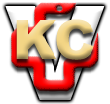 